The Institute of Greek and Latin Studies Ústav řeckých a latinských studiíand the Czech Society of Modern Greek Studiesa Česká společnost novořeckých studií  Invite you / Vás zvouTo the lecture of/ na přednášku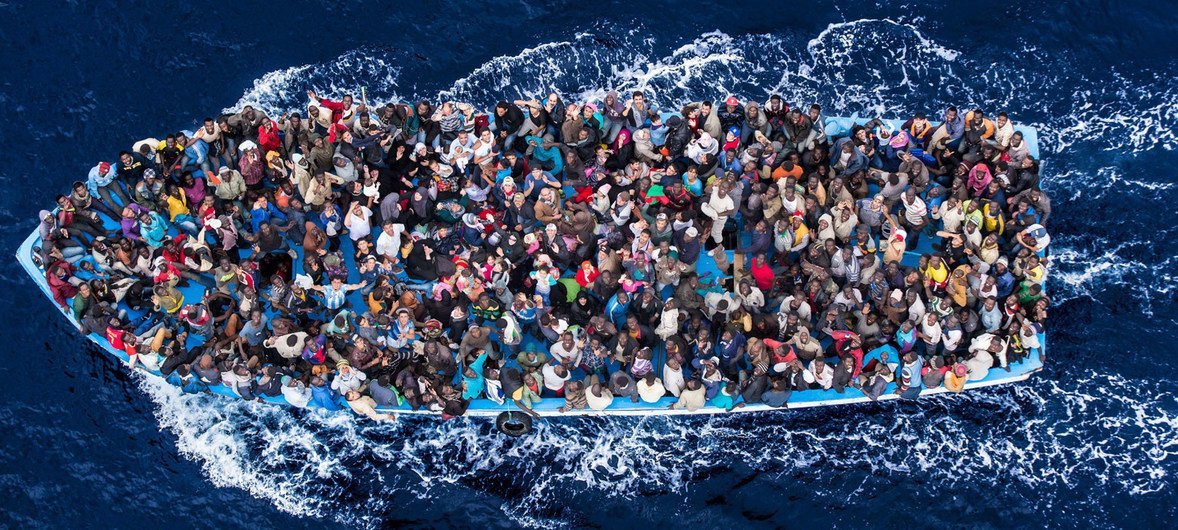 Prof. Nikos Marantzidis  Profesor of Political Science in University of Macedonia«Greece and the Refugee issue: From Syria to Ukraine»Thursday, 12th May 2022, 18:00 a.m.Velká zasedací síň  – Karolinum 2. patro